Пятое заседание                                                                                      28 созыва   КАРАР                                                                                                    РЕШЕНИЕО внесении изменений в решение Совета сельского поселения  Кушманаковский   сельсовет муниципального района Бураевский район Республики Башкортостан № 112  от  26 ноября 2018 года«Об установлении земельного налога» на территории сельского поселения Кушманаковский   сельсовет муниципального района Бураевский район   Республики Башкортостан  с учетом  изменений, внесенных решением от 16.04.2020 года № 56           В соответствии с Федеральным законом от 6 октября 2003 года № 131-ФЗ «Об общих принципах организации местного самоуправления в Российской Федерации», Налоговым кодексом Российской Федерации, распоряжением Главы Республики Башкортостан от 01.04.2020 N РГ-119 "О первоочередных мерах по повышению устойчивости экономики Республики Башкортостан с учетом внешних факторов, в том числе связанных с  распространением новой коронавирусной инфекции", руководствуясь пунктом 4 статьи 36 Устава, Совет сельского поселения Кушманаковский  сельсовет муниципального района Бураевский район Республики Башкортостан решил:	1.Внести в решение Совета сельского поселения Кушманаковский сельсовет муниципального района Бураевский район республики Башкортостан № 112 от 26 ноября 2018 года  «Об установлении земельного налога» (с учетом изменений, внесенных решением от 16.04.2020 года № 56) следующее изменение:   а)  п.4.4. Решения  изложить  в следующей редакции:      4.4. «Не уплачивают авансовые платежи по налогу в течение 2020 года организации, отнесенные в соответствии с законодательством Российской Федерации к субъектам малого и среднего предпринимательства, основной вид экономической деятельности которых в соответствии с кодом (кодами) Общероссийского классификатора видов экономической деятельности, содержащимся в Едином государственном реестре юридических лиц:б) исключить  из п.4.4 Решения нижеследующие классификаторы:	2. Настоящее решение вступает в силу со дня его официального опубликования.	3.Настоящее решение опубликовать на информационном стенде и официальном сайте Администрации сельского поселения Кушманаковский  сельсовет муниципального района Бураевский район Республики Башкортостан.Глава сельского поселения Кушманаковский сельсовет муниципального района Бураевский районРеспублики Башкортостан                                                И.Р.Камаловд. Кушманаково21 декабря 2020 года№ 86БАШКОРТОСТАН РЕСПУБЛИКАҺЫ               БОРАЙ РАЙОНЫ МУНИЦИПАЛЬ РАЙОНЫНЫҢ КУШМАНАК АУЫЛ СОВЕТЫ АУЫЛ БИЛӘМӘҺЕ СОВЕТЫ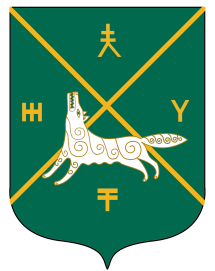 СОВЕТ СЕЛЬСКОГО  ПОСЕЛЕНИЯКУШМАНАКОВСКИЙ  СЕЛЬСОВЕТ   МУНИЦИПАЛЬНОГО РАЙОНА БУРАЕВСКИЙ  РАЙОН        РЕСПУБЛИКИ  БАШКОРТОСТАНКод ОКВЭДНаименование вида экономической деятельности32.99.8Производство изделий народных художественных промыслов47.19Торговля розничная прочая в неспециализированных магазинах49.4Деятельность автомобильного грузового транспорта и услуги по перевозкам55Деятельность по предоставлению мест для временного проживания59.14Деятельность в области демонстрации кинофильмов79Деятельность туристических агентств и прочих организаций, предоставляющих услуги в сфере туризма82.3Деятельность по организации конференций и выставок85.4188.91Образование дополнительное детей и взрослыхПредоставление услуг по дневному уходу за детьми90Деятельность творческая, деятельность в области искусства и организации развлечений9396.0486.90.4Деятельность в области спорта, отдыха и развлеченийДеятельность физкультурно-оздоровительнаяДеятельность санаторно-курортных организаций95Ремонт компьютеров, предметов личного потребления и хозяйственно-бытового назначения96.01Стирка и химическая чистка текстильных и меховых изделий96.02Предоставление услуг парикмахерскими и салонами красоты 56.1Деятельность ресторанов и услуги по доставке продуктов питания56.2Деятельность предприятий общественного питания по обслуживанию торжественных мероприятий и прочим видам организации питания